Нарисуй овощи по образцу, а затем попробуй сам нарисовать свой любимый овощ!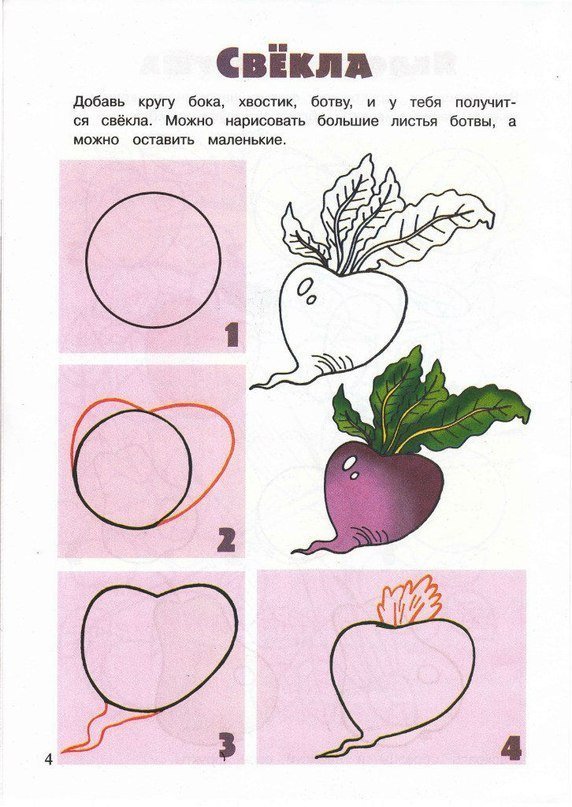 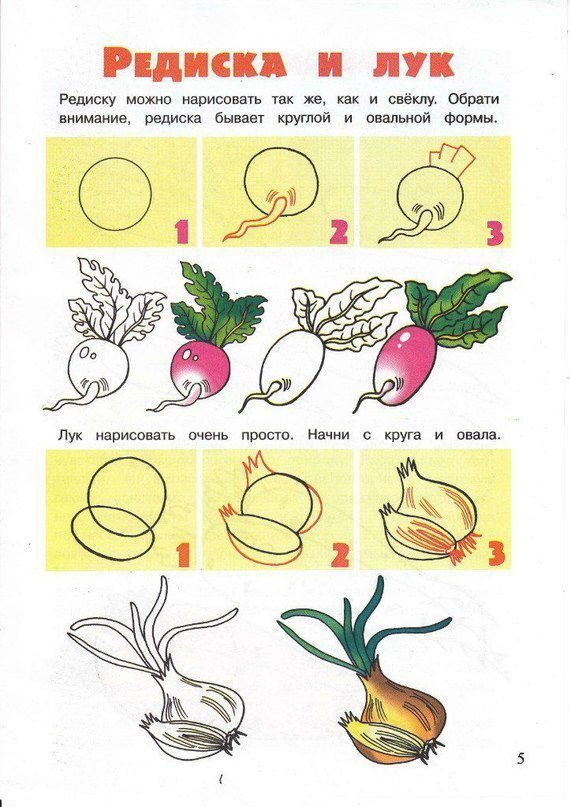 